«ЛУЧШЕ ВСЕХ»	В нашей школе прошел общешкольный творческий конкурс талантов «Лучше всех»! Это было мероприятие огромного масштаба, которое длилось 4 дня (с 14 по 17 сентября).  На суд жюри, состав которого менялся в каждой номинации, было представлено  38  номеров! Какие же талантливые ребята учатся в нашей школе! Выступали с самыми разными номерами: чтение стихотворений, инсценировка стихотворений, сценки, групповые танцы, игра на гитаре, исполнение восточного танца, хоровое пение, сольное пение, групповое исполнение частушек. Все участники были награждены медалями «Лучше всех!». А по итогам конкурсов лучшие из лучших отмечены грамотами.В номинации «Чтецы» победителями стали:Гавшина Марина (1 класс), стихотворение «Мишка»Сивков Константин (2 класс), стихотворение «Лёшенька» Агнии Барто Мамычев Игорь (3 класс), стихотворение «36,5» Сергея Михалкова Гормилова Софья (4 класс), стихотворение «9 страничек» Ильи Малышева Кислова Яна (9 класс), стихотворение «Чулочки»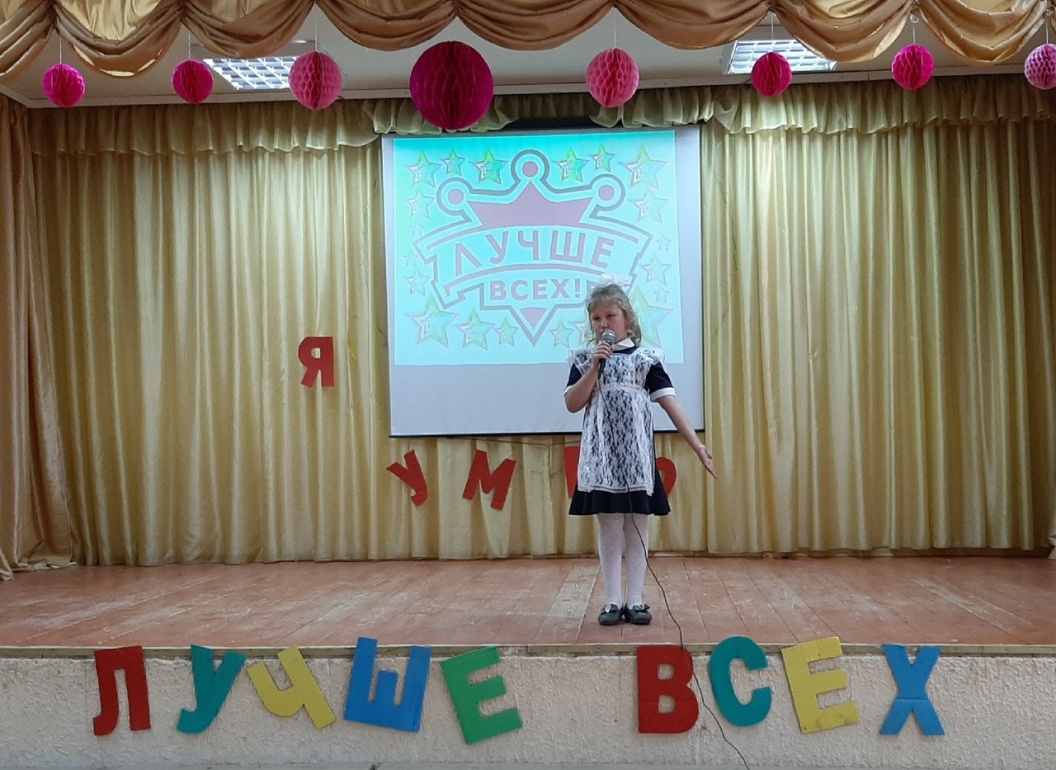 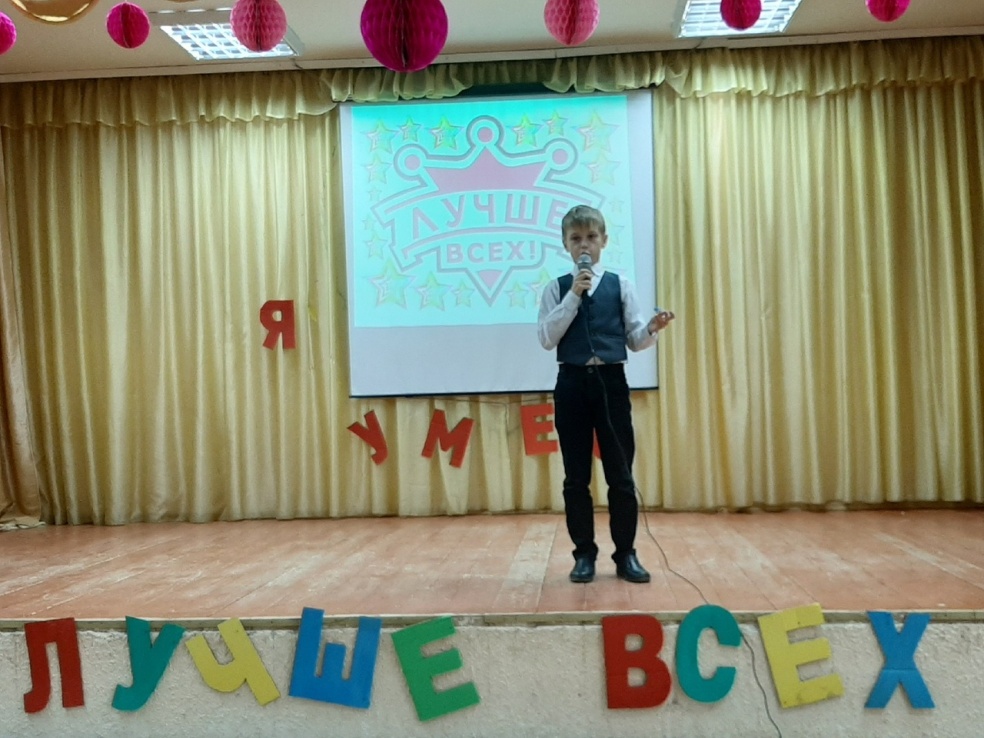 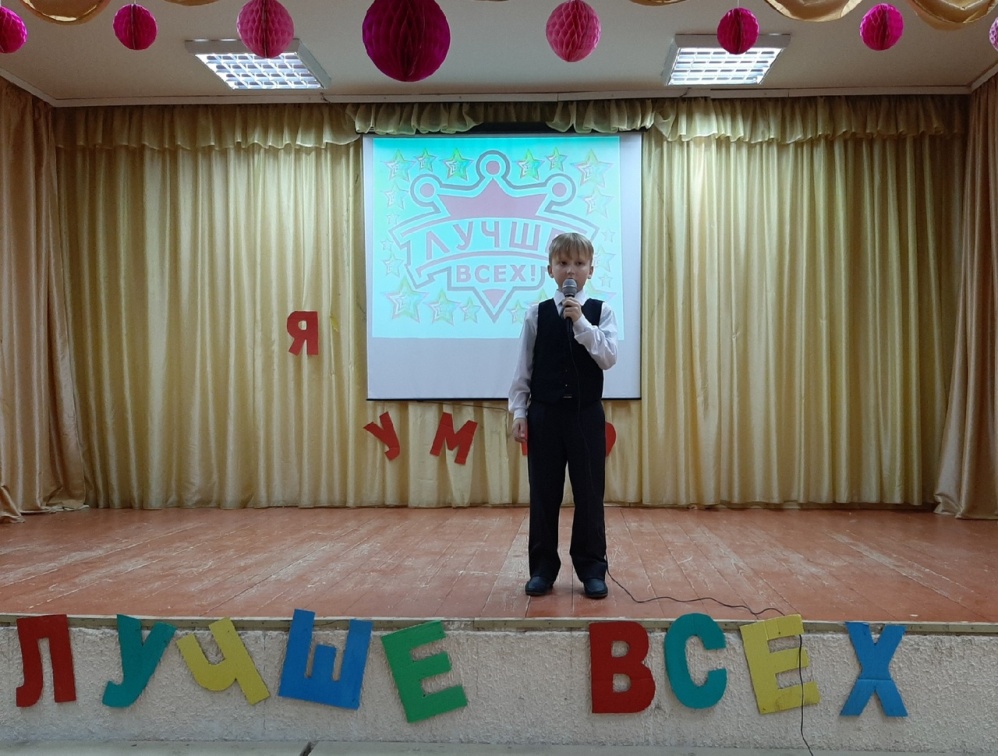 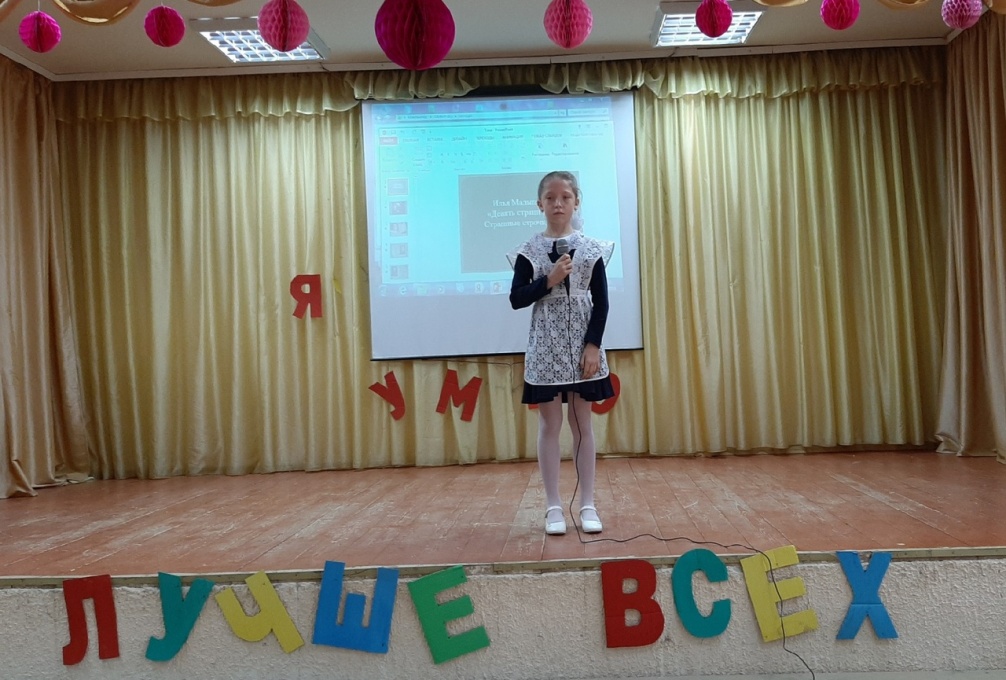 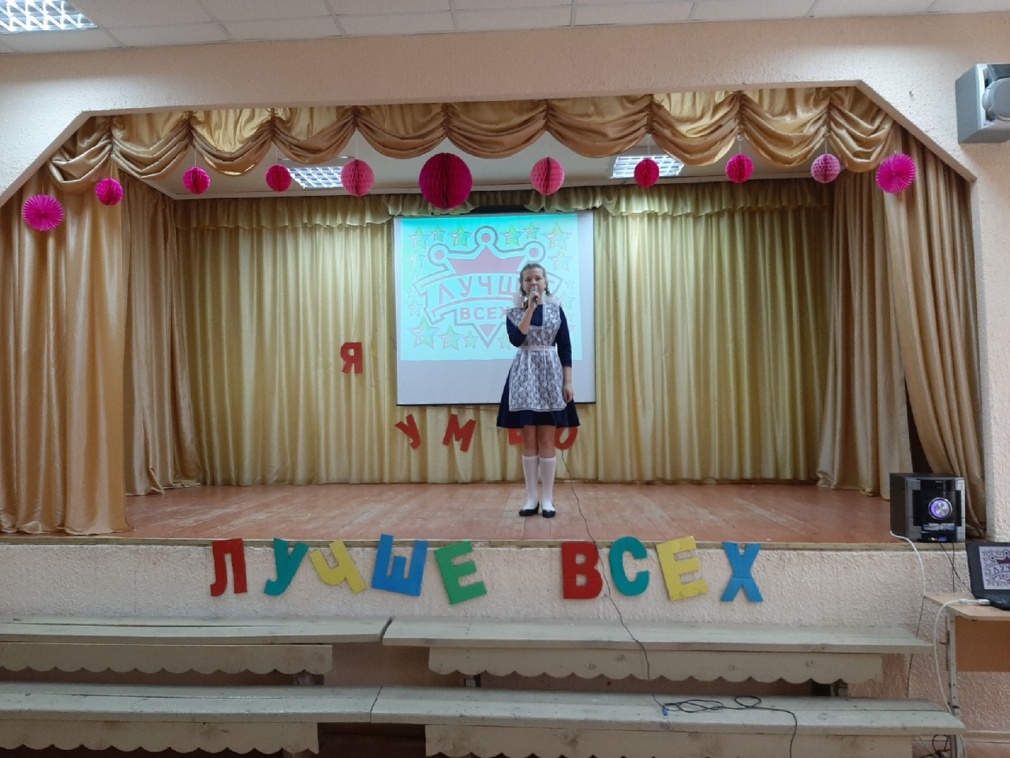 В номинации «Хоровое пение» победителями стали:Коллектив 3 класса с песней «Почемучки» (кл.руков: Скочилова Н.В)Коллектив 5 класса, исполнивший частушки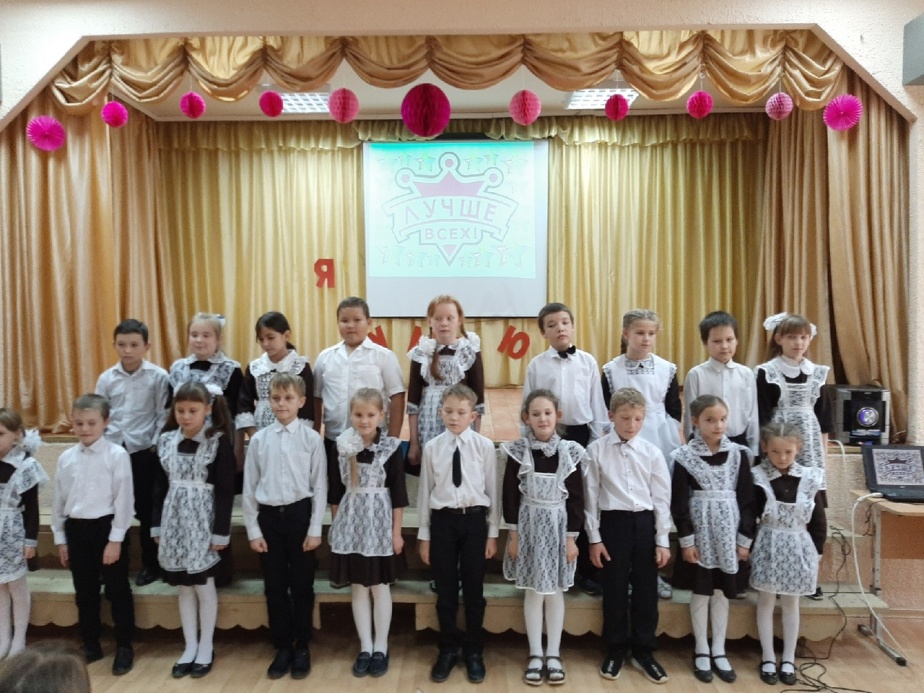 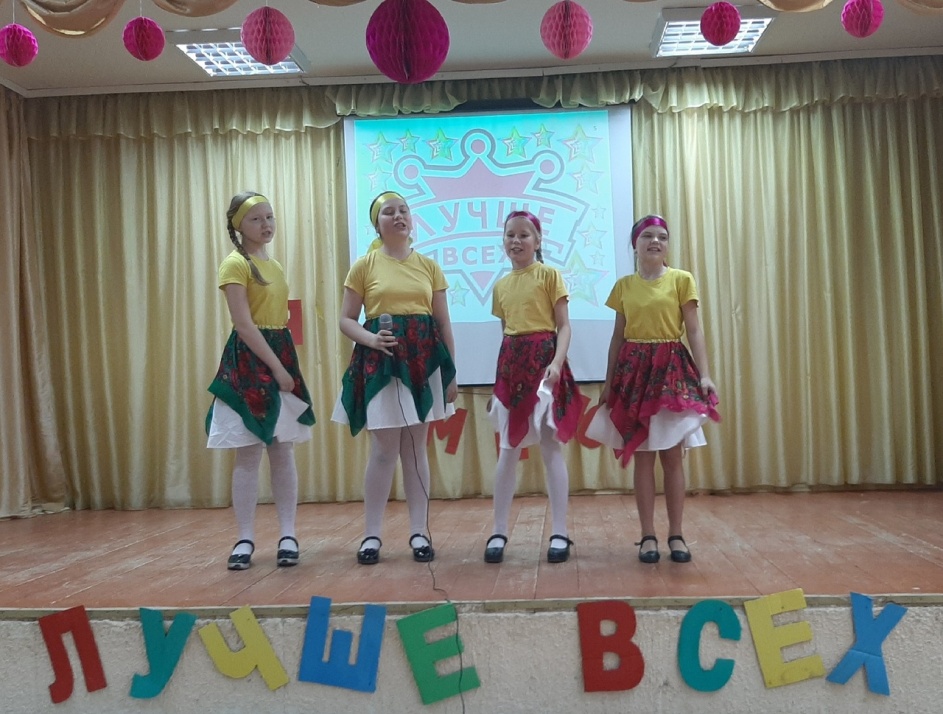 В номинации «Вокал» победителем стала Татаркина Варвара (4 класс)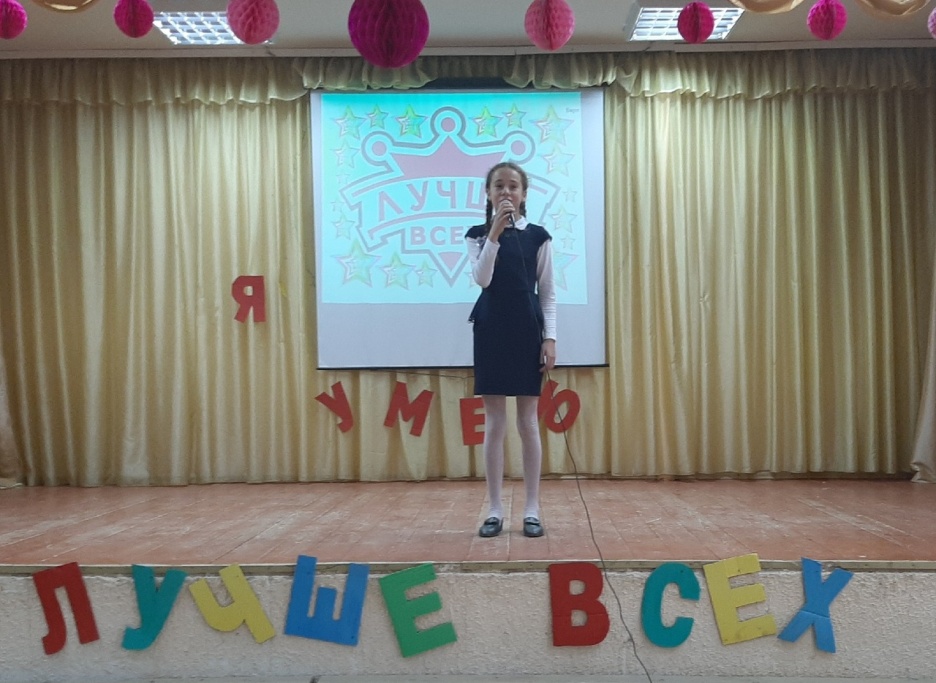 В номинации «Инструментальное искусство» победителем стал Елтышев Анатолий  (9 класс), игра на гитареВ номинации «Хореография» победителями стали:Коллектив 4 класса, исполнившие «Танец с ленточками»Коллектив 5 класса, танец «Россия-матушка»Кислова Кристина, исполнение танца с вейламиКоллектив 9 класса, флеш-моб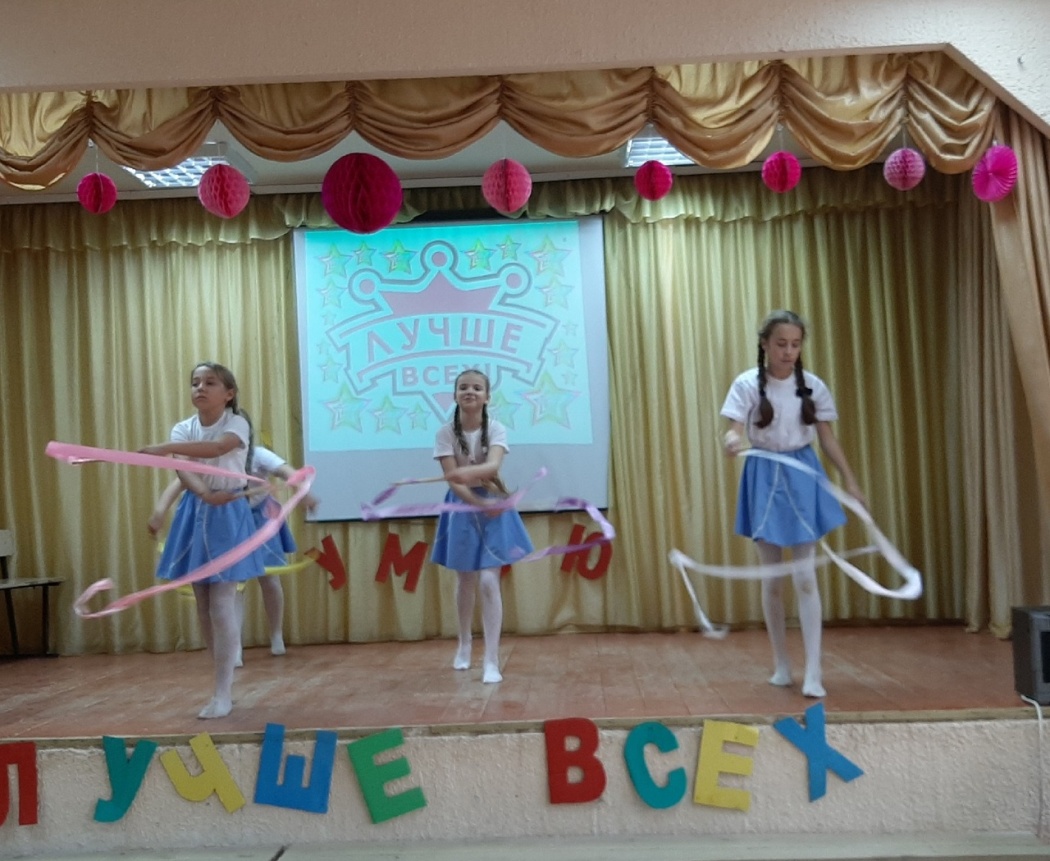 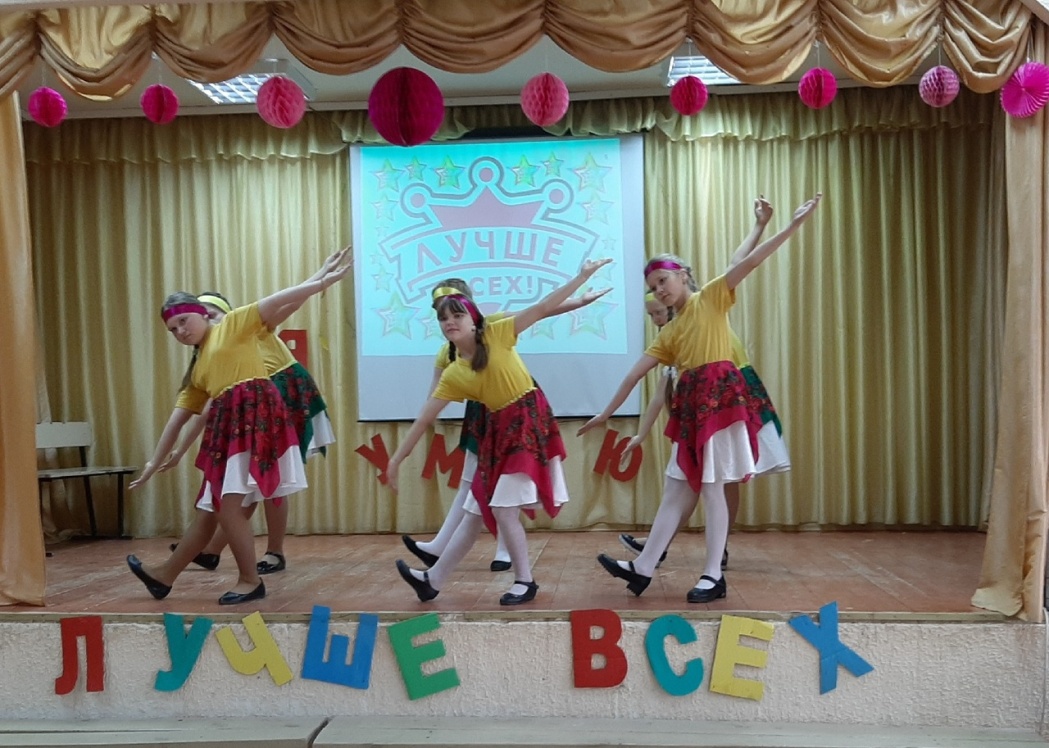 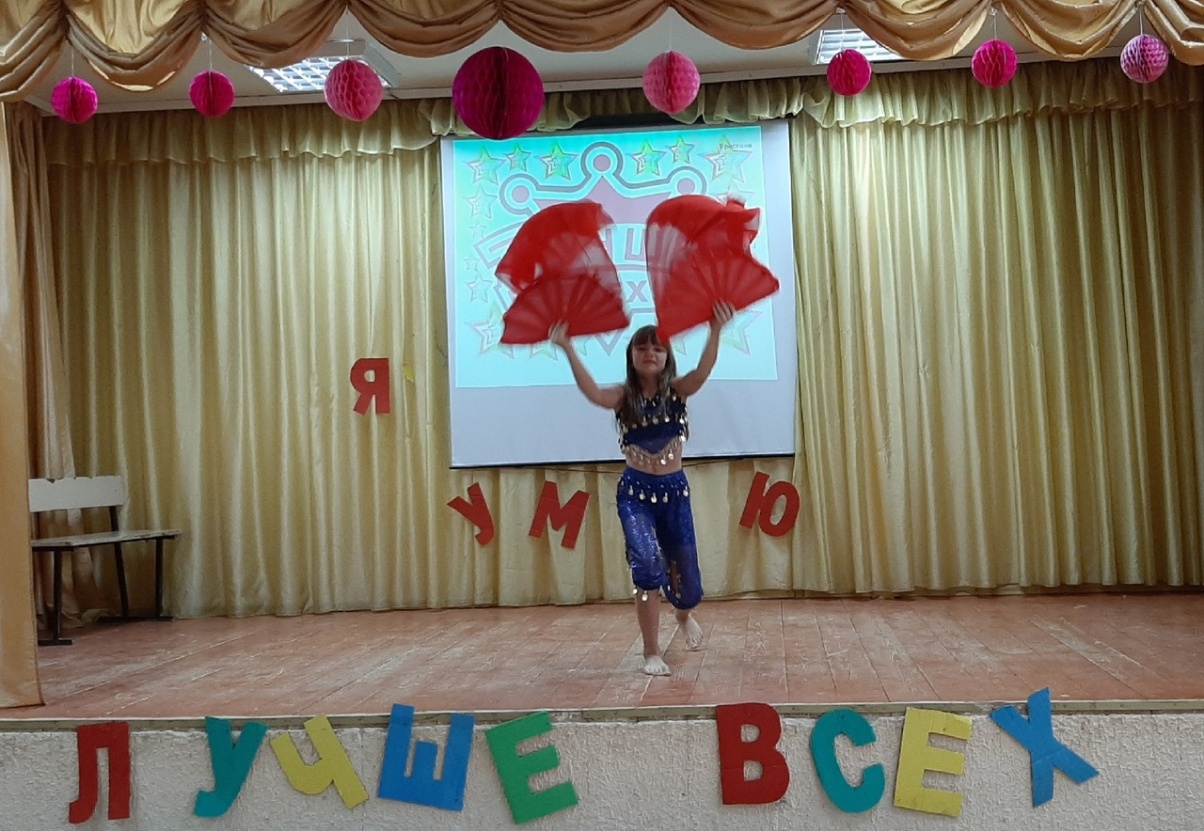 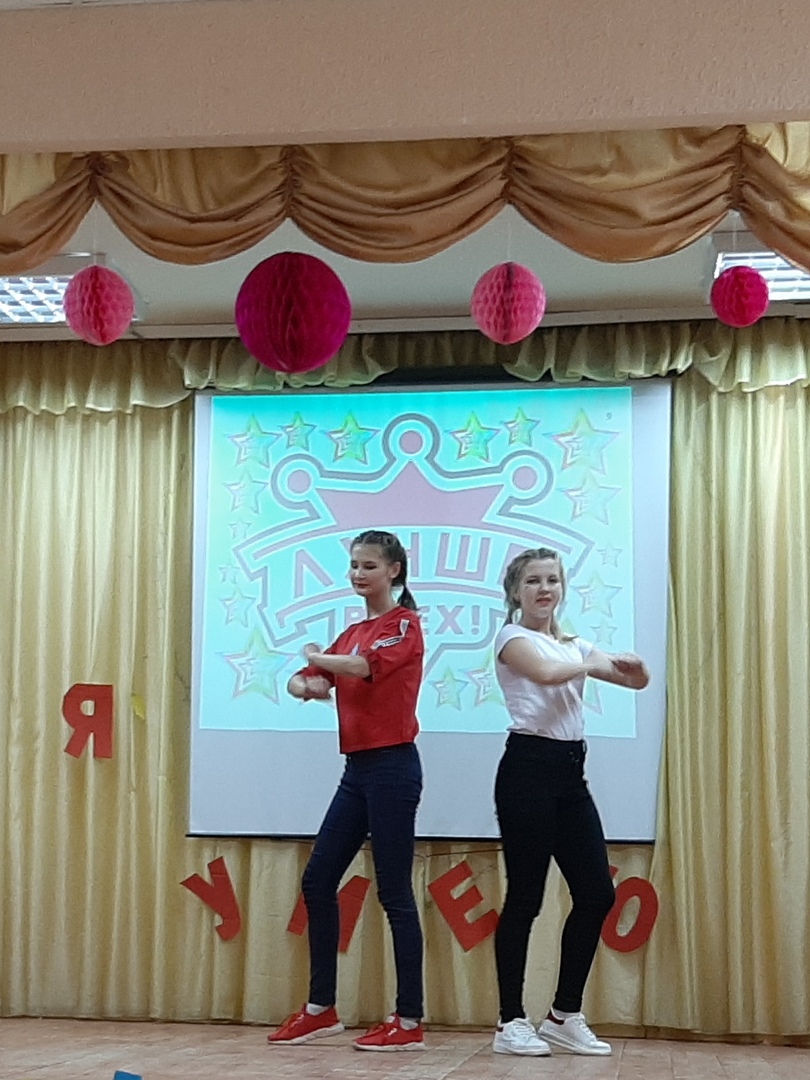 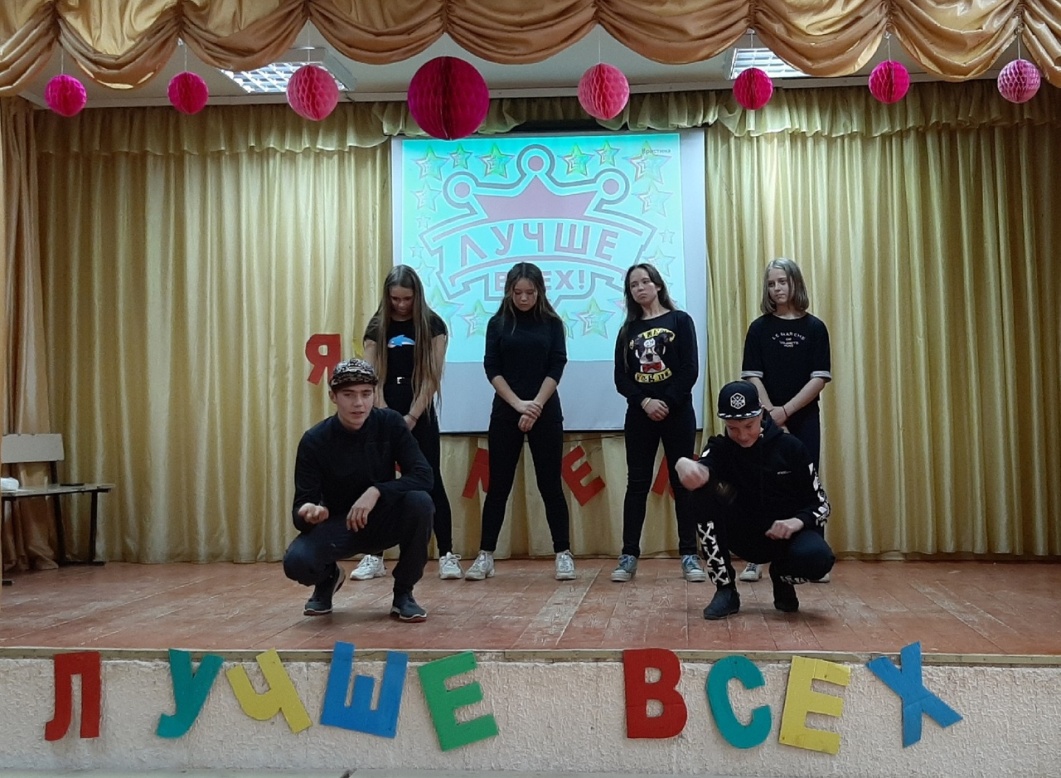 В номинации «Театральное искусство» победителями стали:Габтрахманова  Василиса, инсценировка стихотворения «Кем быть»Коллектив 3 класса, сценка «Лентяй и подружка»Коллектив 8 класса, сценка «Выбор профессии»Коллектив 9 класса, сценка «Спят усталые игрушки»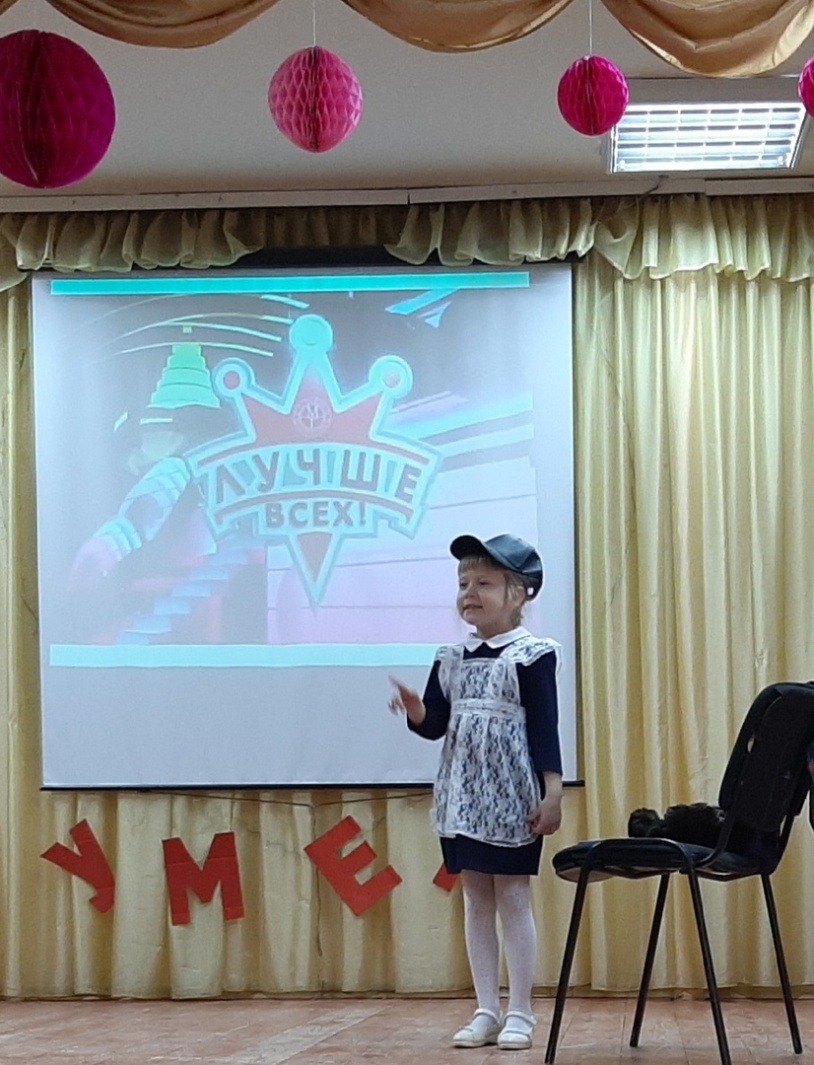 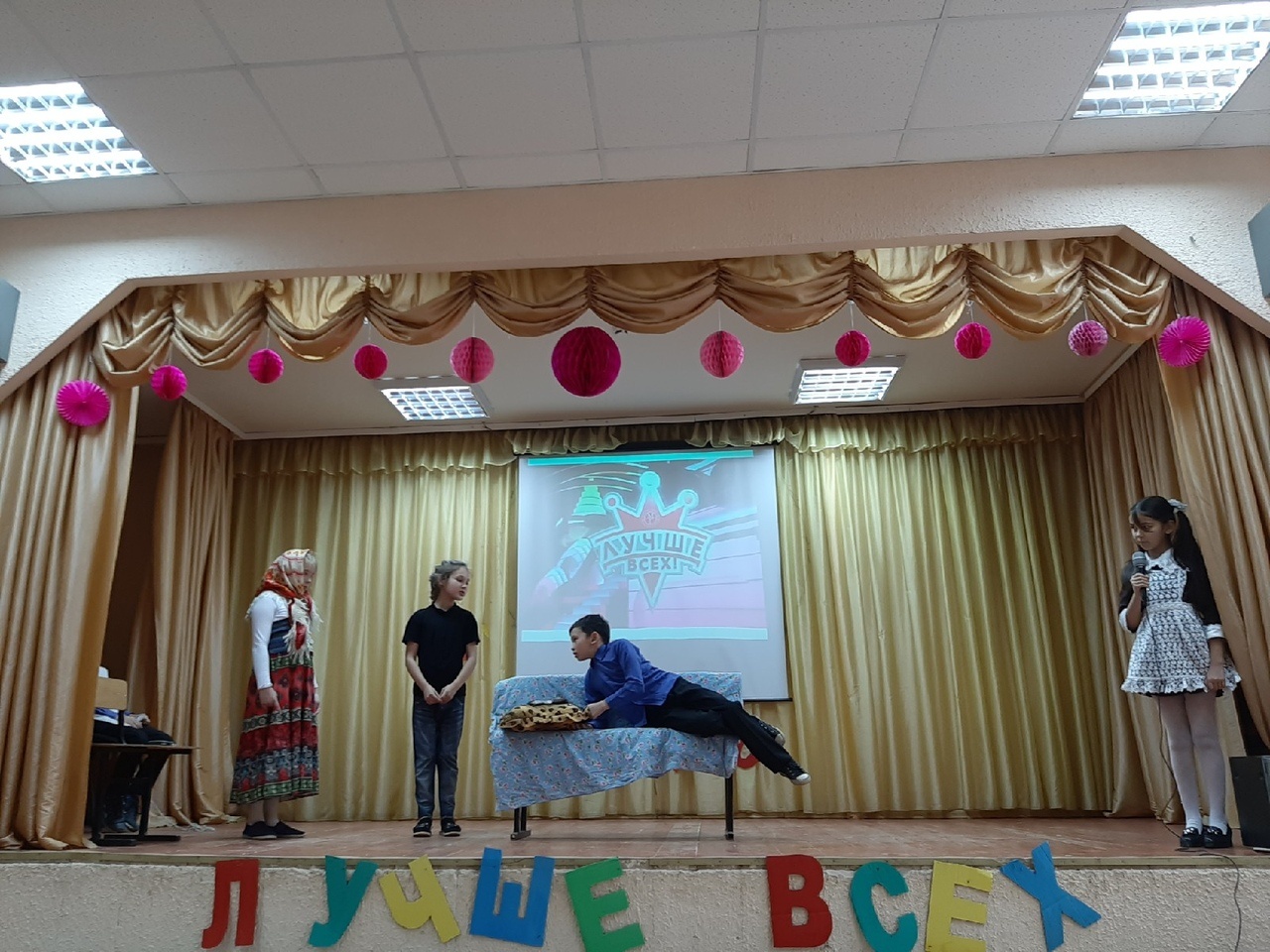 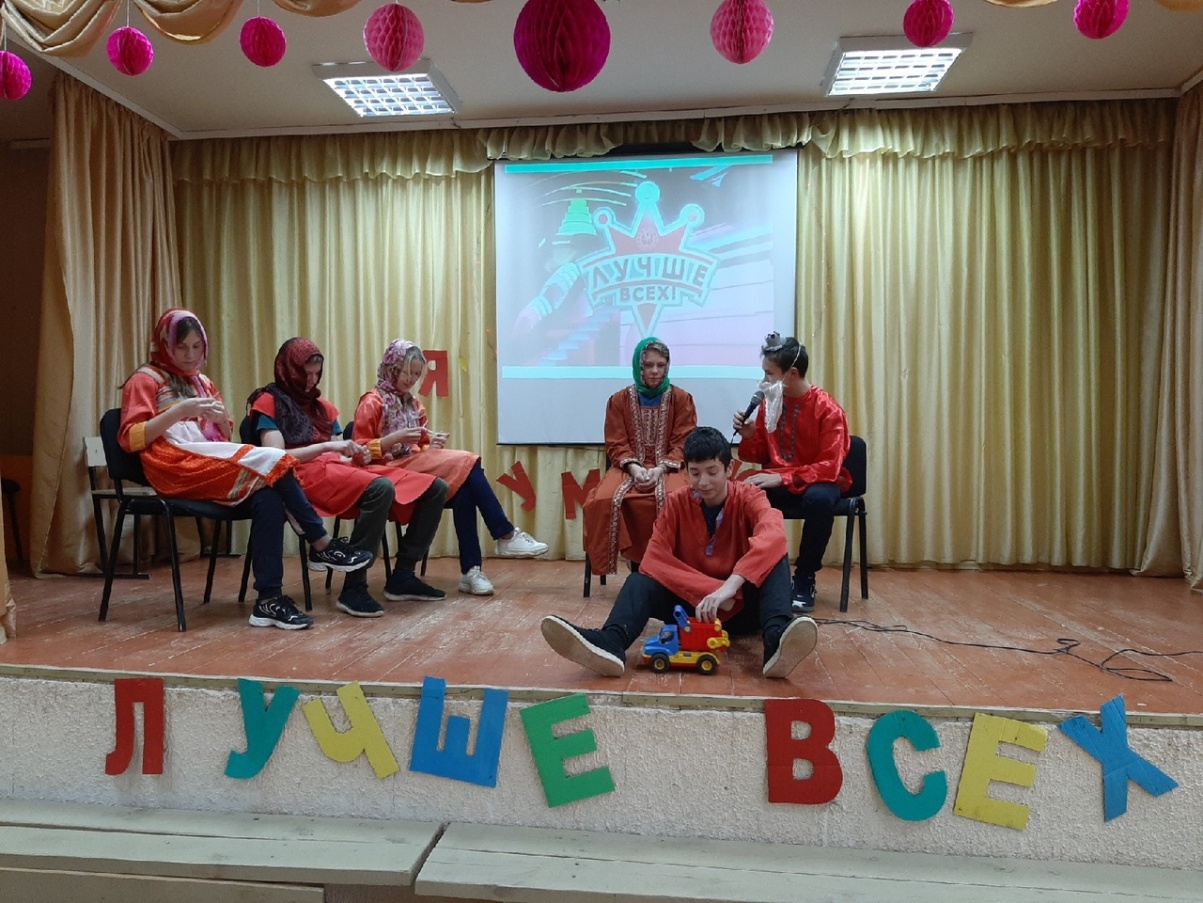 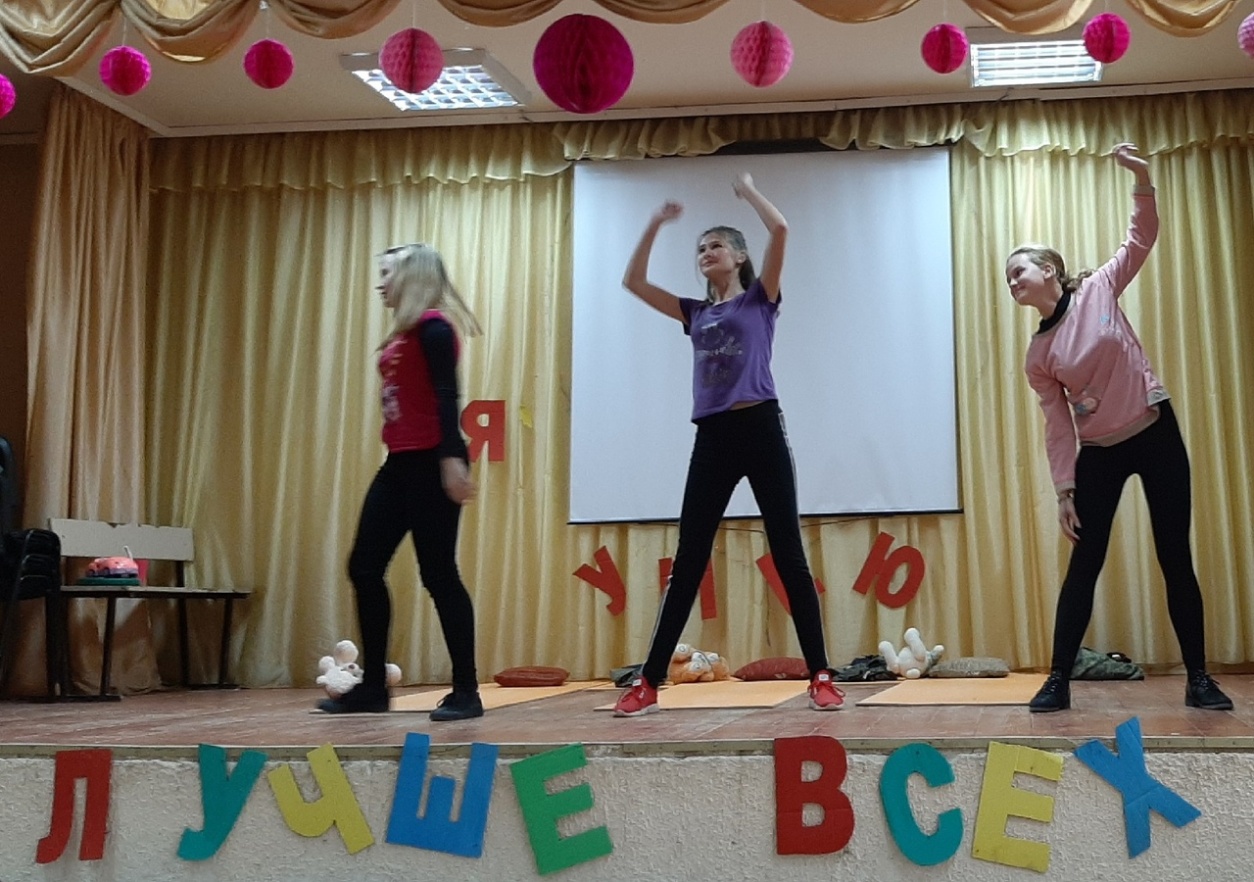 Мероприятие организовано и проведено педагогом – организатором Лукиной Ольгой Павловной